（様式1）人材登録カード（えひめ栄養ケア・ステーション）記入日　令和	年	月	日正会員番号正会員番号―所属支部名所属支部名所属協議会名所属協議会名所属協議会名ふりがな氏  名ふりがな氏  名性別□  男□  男□  男生年 月日生年 月日□  昭和□  昭和□  昭和□  昭和□  平成□  平成□  平成□  平成ふりがな氏  名ふりがな氏  名性別□  女□  女□  女生年 月日生年 月日年	月	日年	月	日年	月	日年	月	日年	月	日年	月	日年	月	日年	月	日住 所〒	-〒	-〒	-〒	-〒	-〒	-〒	-〒	-〒	-〒	-〒	-ＴＥＬＴＥＬＴＥＬ住 所〒	-〒	-〒	-〒	-〒	-〒	-〒	-〒	-〒	-〒	-〒	-携帯携帯携帯住 所〒	-〒	-〒	-〒	-〒	-〒	-〒	-〒	-〒	-〒	-〒	-ＦＡＸＦＡＸＦＡＸ住 所〒	-〒	-〒	-〒	-〒	-〒	-〒	-〒	-〒	-〒	-〒	-e-maile-maile-mail住 所最寄駅等□ バス	線	停留所□ バス	線	停留所□ バス	線	停留所□ バス	線	停留所□ バス	線	停留所□ バス	線	停留所□ バス	線	停留所□ バス	線	停留所□ バス	線	停留所□ バス	線	停留所□ バス	線	停留所□ バス	線	停留所□ バス	線	停留所□ バス	線	停留所□ バス	線	停留所□ バス	線	停留所自家用車 での移動自家用車 での移動自家用車 での移動□ 可□ 可□ 可□ 可住 所最寄駅等□ 鉄道	線	駅□ 鉄道	線	駅□ 鉄道	線	駅□ 鉄道	線	駅□ 鉄道	線	駅□ 鉄道	線	駅□ 鉄道	線	駅□ 鉄道	線	駅□ 鉄道	線	駅□ 鉄道	線	駅□ 鉄道	線	駅□ 鉄道	線	駅□ 鉄道	線	駅□ 鉄道	線	駅□ 鉄道	線	駅□ 鉄道	線	駅自家用車 での移動自家用車 での移動自家用車 での移動□ 不可□ 不可□ 不可□ 不可勤 務 先 住 所〒	-〒	-〒	-〒	-〒	-〒	-〒	-〒	-〒	-〒	-〒	-勤務先名勤務先名勤務先名勤 務 先 住 所〒	-〒	-〒	-〒	-〒	-〒	-〒	-〒	-〒	-〒	-〒	-部署名部署名部署名勤 務 先 住 所〒	-〒	-〒	-〒	-〒	-〒	-〒	-〒	-〒	-〒	-〒	-ＴＥＬＴＥＬＴＥＬ勤 務 先 住 所〒	-〒	-〒	-〒	-〒	-〒	-〒	-〒	-〒	-〒	-〒	-ＦＡＸＦＡＸＦＡＸ栄養士資格番号栄養士資格番号栄養士資格番号栄養士資格番号栄養士資格番号栄養士資格番号栄養士資格番号栄養士資格番号栄養士資格番号栄養士資格番号栄養士資格番号栄養士資格番号希望活動業務 （複数回答可）希望活動業務 （複数回答可）希望活動業務 （複数回答可）希望活動業務 （複数回答可）希望活動業務 （複数回答可）希望活動業務 （複数回答可）希望活動業務 （複数回答可）希望活動業務 （複数回答可）希望活動業務 （複数回答可）希望活動業務 （複数回答可）希望活動業務 （複数回答可）希望活動業務 （複数回答可）希望活動業務 （複数回答可）栄養士		都道	第	号府県栄養士		都道	第	号府県栄養士		都道	第	号府県栄養士		都道	第	号府県栄養士		都道	第	号府県栄養士		都道	第	号府県栄養士		都道	第	号府県栄養士		都道	第	号府県栄養士		都道	第	号府県栄養士		都道	第	号府県栄養士		都道	第	号府県栄養士		都道	第	号府県□  特定保健指導	□  一般栄養指導□  病態別栄養指導	□  訪問栄養指導□   嚥下・介護食・高齢者低栄養予防□ 講演・講座等の講師	□ 調理実習□ 食育活動	□  栄養ケア・マネジメント□  献立作成（□ 一般 □ 高齢者 □ 病態別  ）□ 栄養価計算	□  パソコンデータ入力・分析その他□  特定保健指導	□  一般栄養指導□  病態別栄養指導	□  訪問栄養指導□   嚥下・介護食・高齢者低栄養予防□ 講演・講座等の講師	□ 調理実習□ 食育活動	□  栄養ケア・マネジメント□  献立作成（□ 一般 □ 高齢者 □ 病態別  ）□ 栄養価計算	□  パソコンデータ入力・分析その他□  特定保健指導	□  一般栄養指導□  病態別栄養指導	□  訪問栄養指導□   嚥下・介護食・高齢者低栄養予防□ 講演・講座等の講師	□ 調理実習□ 食育活動	□  栄養ケア・マネジメント□  献立作成（□ 一般 □ 高齢者 □ 病態別  ）□ 栄養価計算	□  パソコンデータ入力・分析その他□  特定保健指導	□  一般栄養指導□  病態別栄養指導	□  訪問栄養指導□   嚥下・介護食・高齢者低栄養予防□ 講演・講座等の講師	□ 調理実習□ 食育活動	□  栄養ケア・マネジメント□  献立作成（□ 一般 □ 高齢者 □ 病態別  ）□ 栄養価計算	□  パソコンデータ入力・分析その他□  特定保健指導	□  一般栄養指導□  病態別栄養指導	□  訪問栄養指導□   嚥下・介護食・高齢者低栄養予防□ 講演・講座等の講師	□ 調理実習□ 食育活動	□  栄養ケア・マネジメント□  献立作成（□ 一般 □ 高齢者 □ 病態別  ）□ 栄養価計算	□  パソコンデータ入力・分析その他□  特定保健指導	□  一般栄養指導□  病態別栄養指導	□  訪問栄養指導□   嚥下・介護食・高齢者低栄養予防□ 講演・講座等の講師	□ 調理実習□ 食育活動	□  栄養ケア・マネジメント□  献立作成（□ 一般 □ 高齢者 □ 病態別  ）□ 栄養価計算	□  パソコンデータ入力・分析その他□  特定保健指導	□  一般栄養指導□  病態別栄養指導	□  訪問栄養指導□   嚥下・介護食・高齢者低栄養予防□ 講演・講座等の講師	□ 調理実習□ 食育活動	□  栄養ケア・マネジメント□  献立作成（□ 一般 □ 高齢者 □ 病態別  ）□ 栄養価計算	□  パソコンデータ入力・分析その他□  特定保健指導	□  一般栄養指導□  病態別栄養指導	□  訪問栄養指導□   嚥下・介護食・高齢者低栄養予防□ 講演・講座等の講師	□ 調理実習□ 食育活動	□  栄養ケア・マネジメント□  献立作成（□ 一般 □ 高齢者 □ 病態別  ）□ 栄養価計算	□  パソコンデータ入力・分析その他□  特定保健指導	□  一般栄養指導□  病態別栄養指導	□  訪問栄養指導□   嚥下・介護食・高齢者低栄養予防□ 講演・講座等の講師	□ 調理実習□ 食育活動	□  栄養ケア・マネジメント□  献立作成（□ 一般 □ 高齢者 □ 病態別  ）□ 栄養価計算	□  パソコンデータ入力・分析その他□  特定保健指導	□  一般栄養指導□  病態別栄養指導	□  訪問栄養指導□   嚥下・介護食・高齢者低栄養予防□ 講演・講座等の講師	□ 調理実習□ 食育活動	□  栄養ケア・マネジメント□  献立作成（□ 一般 □ 高齢者 □ 病態別  ）□ 栄養価計算	□  パソコンデータ入力・分析その他□  特定保健指導	□  一般栄養指導□  病態別栄養指導	□  訪問栄養指導□   嚥下・介護食・高齢者低栄養予防□ 講演・講座等の講師	□ 調理実習□ 食育活動	□  栄養ケア・マネジメント□  献立作成（□ 一般 □ 高齢者 □ 病態別  ）□ 栄養価計算	□  パソコンデータ入力・分析その他□  特定保健指導	□  一般栄養指導□  病態別栄養指導	□  訪問栄養指導□   嚥下・介護食・高齢者低栄養予防□ 講演・講座等の講師	□ 調理実習□ 食育活動	□  栄養ケア・マネジメント□  献立作成（□ 一般 □ 高齢者 □ 病態別  ）□ 栄養価計算	□  パソコンデータ入力・分析その他□  特定保健指導	□  一般栄養指導□  病態別栄養指導	□  訪問栄養指導□   嚥下・介護食・高齢者低栄養予防□ 講演・講座等の講師	□ 調理実習□ 食育活動	□  栄養ケア・マネジメント□  献立作成（□ 一般 □ 高齢者 □ 病態別  ）□ 栄養価計算	□  パソコンデータ入力・分析その他管理栄養士	第	号管理栄養士	第	号管理栄養士	第	号管理栄養士	第	号管理栄養士	第	号管理栄養士	第	号管理栄養士	第	号管理栄養士	第	号管理栄養士	第	号管理栄養士	第	号管理栄養士	第	号管理栄養士	第	号□  特定保健指導	□  一般栄養指導□  病態別栄養指導	□  訪問栄養指導□   嚥下・介護食・高齢者低栄養予防□ 講演・講座等の講師	□ 調理実習□ 食育活動	□  栄養ケア・マネジメント□  献立作成（□ 一般 □ 高齢者 □ 病態別  ）□ 栄養価計算	□  パソコンデータ入力・分析その他□  特定保健指導	□  一般栄養指導□  病態別栄養指導	□  訪問栄養指導□   嚥下・介護食・高齢者低栄養予防□ 講演・講座等の講師	□ 調理実習□ 食育活動	□  栄養ケア・マネジメント□  献立作成（□ 一般 □ 高齢者 □ 病態別  ）□ 栄養価計算	□  パソコンデータ入力・分析その他□  特定保健指導	□  一般栄養指導□  病態別栄養指導	□  訪問栄養指導□   嚥下・介護食・高齢者低栄養予防□ 講演・講座等の講師	□ 調理実習□ 食育活動	□  栄養ケア・マネジメント□  献立作成（□ 一般 □ 高齢者 □ 病態別  ）□ 栄養価計算	□  パソコンデータ入力・分析その他□  特定保健指導	□  一般栄養指導□  病態別栄養指導	□  訪問栄養指導□   嚥下・介護食・高齢者低栄養予防□ 講演・講座等の講師	□ 調理実習□ 食育活動	□  栄養ケア・マネジメント□  献立作成（□ 一般 □ 高齢者 □ 病態別  ）□ 栄養価計算	□  パソコンデータ入力・分析その他□  特定保健指導	□  一般栄養指導□  病態別栄養指導	□  訪問栄養指導□   嚥下・介護食・高齢者低栄養予防□ 講演・講座等の講師	□ 調理実習□ 食育活動	□  栄養ケア・マネジメント□  献立作成（□ 一般 □ 高齢者 □ 病態別  ）□ 栄養価計算	□  パソコンデータ入力・分析その他□  特定保健指導	□  一般栄養指導□  病態別栄養指導	□  訪問栄養指導□   嚥下・介護食・高齢者低栄養予防□ 講演・講座等の講師	□ 調理実習□ 食育活動	□  栄養ケア・マネジメント□  献立作成（□ 一般 □ 高齢者 □ 病態別  ）□ 栄養価計算	□  パソコンデータ入力・分析その他□  特定保健指導	□  一般栄養指導□  病態別栄養指導	□  訪問栄養指導□   嚥下・介護食・高齢者低栄養予防□ 講演・講座等の講師	□ 調理実習□ 食育活動	□  栄養ケア・マネジメント□  献立作成（□ 一般 □ 高齢者 □ 病態別  ）□ 栄養価計算	□  パソコンデータ入力・分析その他□  特定保健指導	□  一般栄養指導□  病態別栄養指導	□  訪問栄養指導□   嚥下・介護食・高齢者低栄養予防□ 講演・講座等の講師	□ 調理実習□ 食育活動	□  栄養ケア・マネジメント□  献立作成（□ 一般 □ 高齢者 □ 病態別  ）□ 栄養価計算	□  パソコンデータ入力・分析その他□  特定保健指導	□  一般栄養指導□  病態別栄養指導	□  訪問栄養指導□   嚥下・介護食・高齢者低栄養予防□ 講演・講座等の講師	□ 調理実習□ 食育活動	□  栄養ケア・マネジメント□  献立作成（□ 一般 □ 高齢者 □ 病態別  ）□ 栄養価計算	□  パソコンデータ入力・分析その他□  特定保健指導	□  一般栄養指導□  病態別栄養指導	□  訪問栄養指導□   嚥下・介護食・高齢者低栄養予防□ 講演・講座等の講師	□ 調理実習□ 食育活動	□  栄養ケア・マネジメント□  献立作成（□ 一般 □ 高齢者 □ 病態別  ）□ 栄養価計算	□  パソコンデータ入力・分析その他□  特定保健指導	□  一般栄養指導□  病態別栄養指導	□  訪問栄養指導□   嚥下・介護食・高齢者低栄養予防□ 講演・講座等の講師	□ 調理実習□ 食育活動	□  栄養ケア・マネジメント□  献立作成（□ 一般 □ 高齢者 □ 病態別  ）□ 栄養価計算	□  パソコンデータ入力・分析その他□  特定保健指導	□  一般栄養指導□  病態別栄養指導	□  訪問栄養指導□   嚥下・介護食・高齢者低栄養予防□ 講演・講座等の講師	□ 調理実習□ 食育活動	□  栄養ケア・マネジメント□  献立作成（□ 一般 □ 高齢者 □ 病態別  ）□ 栄養価計算	□  パソコンデータ入力・分析その他□  特定保健指導	□  一般栄養指導□  病態別栄養指導	□  訪問栄養指導□   嚥下・介護食・高齢者低栄養予防□ 講演・講座等の講師	□ 調理実習□ 食育活動	□  栄養ケア・マネジメント□  献立作成（□ 一般 □ 高齢者 □ 病態別  ）□ 栄養価計算	□  パソコンデータ入力・分析その他そ の 他 資 格□日本糖尿病療養指導士　□ 愛媛糖尿病療養指導士□ NSTコーディネーター  □ NST専門療法士(栄養士）□病態栄養専門師 □特定保健指導担当管理栄養士□ 公認スポーツ栄養士	□ 産業栄養指導者□ 栄養教諭  □ ｹｱﾏﾈｰｼﾞｬｰ  □ 介護食士  □ 調理師□ ＮR（栄養情報担当者） □ ｻﾌﾟﾘﾒﾝﾄｱﾄﾞﾊﾞｲｻﾞｰ□ 健康運動指導士 □ 健康運動実践指導者□ ﾍﾙｽｹｱ･ﾄﾚｰﾅｰ □ ﾍﾙｽｹｱ･ﾘｰﾀﾞｰ□ ﾍﾞｼﾞﾀﾌﾞﾙ&ﾌﾙｰﾂﾏｲｽﾀｰその他□日本糖尿病療養指導士　□ 愛媛糖尿病療養指導士□ NSTコーディネーター  □ NST専門療法士(栄養士）□病態栄養専門師 □特定保健指導担当管理栄養士□ 公認スポーツ栄養士	□ 産業栄養指導者□ 栄養教諭  □ ｹｱﾏﾈｰｼﾞｬｰ  □ 介護食士  □ 調理師□ ＮR（栄養情報担当者） □ ｻﾌﾟﾘﾒﾝﾄｱﾄﾞﾊﾞｲｻﾞｰ□ 健康運動指導士 □ 健康運動実践指導者□ ﾍﾙｽｹｱ･ﾄﾚｰﾅｰ □ ﾍﾙｽｹｱ･ﾘｰﾀﾞｰ□ ﾍﾞｼﾞﾀﾌﾞﾙ&ﾌﾙｰﾂﾏｲｽﾀｰその他□日本糖尿病療養指導士　□ 愛媛糖尿病療養指導士□ NSTコーディネーター  □ NST専門療法士(栄養士）□病態栄養専門師 □特定保健指導担当管理栄養士□ 公認スポーツ栄養士	□ 産業栄養指導者□ 栄養教諭  □ ｹｱﾏﾈｰｼﾞｬｰ  □ 介護食士  □ 調理師□ ＮR（栄養情報担当者） □ ｻﾌﾟﾘﾒﾝﾄｱﾄﾞﾊﾞｲｻﾞｰ□ 健康運動指導士 □ 健康運動実践指導者□ ﾍﾙｽｹｱ･ﾄﾚｰﾅｰ □ ﾍﾙｽｹｱ･ﾘｰﾀﾞｰ□ ﾍﾞｼﾞﾀﾌﾞﾙ&ﾌﾙｰﾂﾏｲｽﾀｰその他□日本糖尿病療養指導士　□ 愛媛糖尿病療養指導士□ NSTコーディネーター  □ NST専門療法士(栄養士）□病態栄養専門師 □特定保健指導担当管理栄養士□ 公認スポーツ栄養士	□ 産業栄養指導者□ 栄養教諭  □ ｹｱﾏﾈｰｼﾞｬｰ  □ 介護食士  □ 調理師□ ＮR（栄養情報担当者） □ ｻﾌﾟﾘﾒﾝﾄｱﾄﾞﾊﾞｲｻﾞｰ□ 健康運動指導士 □ 健康運動実践指導者□ ﾍﾙｽｹｱ･ﾄﾚｰﾅｰ □ ﾍﾙｽｹｱ･ﾘｰﾀﾞｰ□ ﾍﾞｼﾞﾀﾌﾞﾙ&ﾌﾙｰﾂﾏｲｽﾀｰその他□日本糖尿病療養指導士　□ 愛媛糖尿病療養指導士□ NSTコーディネーター  □ NST専門療法士(栄養士）□病態栄養専門師 □特定保健指導担当管理栄養士□ 公認スポーツ栄養士	□ 産業栄養指導者□ 栄養教諭  □ ｹｱﾏﾈｰｼﾞｬｰ  □ 介護食士  □ 調理師□ ＮR（栄養情報担当者） □ ｻﾌﾟﾘﾒﾝﾄｱﾄﾞﾊﾞｲｻﾞｰ□ 健康運動指導士 □ 健康運動実践指導者□ ﾍﾙｽｹｱ･ﾄﾚｰﾅｰ □ ﾍﾙｽｹｱ･ﾘｰﾀﾞｰ□ ﾍﾞｼﾞﾀﾌﾞﾙ&ﾌﾙｰﾂﾏｲｽﾀｰその他□日本糖尿病療養指導士　□ 愛媛糖尿病療養指導士□ NSTコーディネーター  □ NST専門療法士(栄養士）□病態栄養専門師 □特定保健指導担当管理栄養士□ 公認スポーツ栄養士	□ 産業栄養指導者□ 栄養教諭  □ ｹｱﾏﾈｰｼﾞｬｰ  □ 介護食士  □ 調理師□ ＮR（栄養情報担当者） □ ｻﾌﾟﾘﾒﾝﾄｱﾄﾞﾊﾞｲｻﾞｰ□ 健康運動指導士 □ 健康運動実践指導者□ ﾍﾙｽｹｱ･ﾄﾚｰﾅｰ □ ﾍﾙｽｹｱ･ﾘｰﾀﾞｰ□ ﾍﾞｼﾞﾀﾌﾞﾙ&ﾌﾙｰﾂﾏｲｽﾀｰその他□日本糖尿病療養指導士　□ 愛媛糖尿病療養指導士□ NSTコーディネーター  □ NST専門療法士(栄養士）□病態栄養専門師 □特定保健指導担当管理栄養士□ 公認スポーツ栄養士	□ 産業栄養指導者□ 栄養教諭  □ ｹｱﾏﾈｰｼﾞｬｰ  □ 介護食士  □ 調理師□ ＮR（栄養情報担当者） □ ｻﾌﾟﾘﾒﾝﾄｱﾄﾞﾊﾞｲｻﾞｰ□ 健康運動指導士 □ 健康運動実践指導者□ ﾍﾙｽｹｱ･ﾄﾚｰﾅｰ □ ﾍﾙｽｹｱ･ﾘｰﾀﾞｰ□ ﾍﾞｼﾞﾀﾌﾞﾙ&ﾌﾙｰﾂﾏｲｽﾀｰその他□日本糖尿病療養指導士　□ 愛媛糖尿病療養指導士□ NSTコーディネーター  □ NST専門療法士(栄養士）□病態栄養専門師 □特定保健指導担当管理栄養士□ 公認スポーツ栄養士	□ 産業栄養指導者□ 栄養教諭  □ ｹｱﾏﾈｰｼﾞｬｰ  □ 介護食士  □ 調理師□ ＮR（栄養情報担当者） □ ｻﾌﾟﾘﾒﾝﾄｱﾄﾞﾊﾞｲｻﾞｰ□ 健康運動指導士 □ 健康運動実践指導者□ ﾍﾙｽｹｱ･ﾄﾚｰﾅｰ □ ﾍﾙｽｹｱ･ﾘｰﾀﾞｰ□ ﾍﾞｼﾞﾀﾌﾞﾙ&ﾌﾙｰﾂﾏｲｽﾀｰその他□日本糖尿病療養指導士　□ 愛媛糖尿病療養指導士□ NSTコーディネーター  □ NST専門療法士(栄養士）□病態栄養専門師 □特定保健指導担当管理栄養士□ 公認スポーツ栄養士	□ 産業栄養指導者□ 栄養教諭  □ ｹｱﾏﾈｰｼﾞｬｰ  □ 介護食士  □ 調理師□ ＮR（栄養情報担当者） □ ｻﾌﾟﾘﾒﾝﾄｱﾄﾞﾊﾞｲｻﾞｰ□ 健康運動指導士 □ 健康運動実践指導者□ ﾍﾙｽｹｱ･ﾄﾚｰﾅｰ □ ﾍﾙｽｹｱ･ﾘｰﾀﾞｰ□ ﾍﾞｼﾞﾀﾌﾞﾙ&ﾌﾙｰﾂﾏｲｽﾀｰその他□日本糖尿病療養指導士　□ 愛媛糖尿病療養指導士□ NSTコーディネーター  □ NST専門療法士(栄養士）□病態栄養専門師 □特定保健指導担当管理栄養士□ 公認スポーツ栄養士	□ 産業栄養指導者□ 栄養教諭  □ ｹｱﾏﾈｰｼﾞｬｰ  □ 介護食士  □ 調理師□ ＮR（栄養情報担当者） □ ｻﾌﾟﾘﾒﾝﾄｱﾄﾞﾊﾞｲｻﾞｰ□ 健康運動指導士 □ 健康運動実践指導者□ ﾍﾙｽｹｱ･ﾄﾚｰﾅｰ □ ﾍﾙｽｹｱ･ﾘｰﾀﾞｰ□ ﾍﾞｼﾞﾀﾌﾞﾙ&ﾌﾙｰﾂﾏｲｽﾀｰその他□日本糖尿病療養指導士　□ 愛媛糖尿病療養指導士□ NSTコーディネーター  □ NST専門療法士(栄養士）□病態栄養専門師 □特定保健指導担当管理栄養士□ 公認スポーツ栄養士	□ 産業栄養指導者□ 栄養教諭  □ ｹｱﾏﾈｰｼﾞｬｰ  □ 介護食士  □ 調理師□ ＮR（栄養情報担当者） □ ｻﾌﾟﾘﾒﾝﾄｱﾄﾞﾊﾞｲｻﾞｰ□ 健康運動指導士 □ 健康運動実践指導者□ ﾍﾙｽｹｱ･ﾄﾚｰﾅｰ □ ﾍﾙｽｹｱ･ﾘｰﾀﾞｰ□ ﾍﾞｼﾞﾀﾌﾞﾙ&ﾌﾙｰﾂﾏｲｽﾀｰその他□  特定保健指導	□  一般栄養指導□  病態別栄養指導	□  訪問栄養指導□   嚥下・介護食・高齢者低栄養予防□ 講演・講座等の講師	□ 調理実習□ 食育活動	□  栄養ケア・マネジメント□  献立作成（□ 一般 □ 高齢者 □ 病態別  ）□ 栄養価計算	□  パソコンデータ入力・分析その他□  特定保健指導	□  一般栄養指導□  病態別栄養指導	□  訪問栄養指導□   嚥下・介護食・高齢者低栄養予防□ 講演・講座等の講師	□ 調理実習□ 食育活動	□  栄養ケア・マネジメント□  献立作成（□ 一般 □ 高齢者 □ 病態別  ）□ 栄養価計算	□  パソコンデータ入力・分析その他□  特定保健指導	□  一般栄養指導□  病態別栄養指導	□  訪問栄養指導□   嚥下・介護食・高齢者低栄養予防□ 講演・講座等の講師	□ 調理実習□ 食育活動	□  栄養ケア・マネジメント□  献立作成（□ 一般 □ 高齢者 □ 病態別  ）□ 栄養価計算	□  パソコンデータ入力・分析その他□  特定保健指導	□  一般栄養指導□  病態別栄養指導	□  訪問栄養指導□   嚥下・介護食・高齢者低栄養予防□ 講演・講座等の講師	□ 調理実習□ 食育活動	□  栄養ケア・マネジメント□  献立作成（□ 一般 □ 高齢者 □ 病態別  ）□ 栄養価計算	□  パソコンデータ入力・分析その他□  特定保健指導	□  一般栄養指導□  病態別栄養指導	□  訪問栄養指導□   嚥下・介護食・高齢者低栄養予防□ 講演・講座等の講師	□ 調理実習□ 食育活動	□  栄養ケア・マネジメント□  献立作成（□ 一般 □ 高齢者 □ 病態別  ）□ 栄養価計算	□  パソコンデータ入力・分析その他□  特定保健指導	□  一般栄養指導□  病態別栄養指導	□  訪問栄養指導□   嚥下・介護食・高齢者低栄養予防□ 講演・講座等の講師	□ 調理実習□ 食育活動	□  栄養ケア・マネジメント□  献立作成（□ 一般 □ 高齢者 □ 病態別  ）□ 栄養価計算	□  パソコンデータ入力・分析その他□  特定保健指導	□  一般栄養指導□  病態別栄養指導	□  訪問栄養指導□   嚥下・介護食・高齢者低栄養予防□ 講演・講座等の講師	□ 調理実習□ 食育活動	□  栄養ケア・マネジメント□  献立作成（□ 一般 □ 高齢者 □ 病態別  ）□ 栄養価計算	□  パソコンデータ入力・分析その他□  特定保健指導	□  一般栄養指導□  病態別栄養指導	□  訪問栄養指導□   嚥下・介護食・高齢者低栄養予防□ 講演・講座等の講師	□ 調理実習□ 食育活動	□  栄養ケア・マネジメント□  献立作成（□ 一般 □ 高齢者 □ 病態別  ）□ 栄養価計算	□  パソコンデータ入力・分析その他□  特定保健指導	□  一般栄養指導□  病態別栄養指導	□  訪問栄養指導□   嚥下・介護食・高齢者低栄養予防□ 講演・講座等の講師	□ 調理実習□ 食育活動	□  栄養ケア・マネジメント□  献立作成（□ 一般 □ 高齢者 □ 病態別  ）□ 栄養価計算	□  パソコンデータ入力・分析その他□  特定保健指導	□  一般栄養指導□  病態別栄養指導	□  訪問栄養指導□   嚥下・介護食・高齢者低栄養予防□ 講演・講座等の講師	□ 調理実習□ 食育活動	□  栄養ケア・マネジメント□  献立作成（□ 一般 □ 高齢者 □ 病態別  ）□ 栄養価計算	□  パソコンデータ入力・分析その他□  特定保健指導	□  一般栄養指導□  病態別栄養指導	□  訪問栄養指導□   嚥下・介護食・高齢者低栄養予防□ 講演・講座等の講師	□ 調理実習□ 食育活動	□  栄養ケア・マネジメント□  献立作成（□ 一般 □ 高齢者 □ 病態別  ）□ 栄養価計算	□  パソコンデータ入力・分析その他□  特定保健指導	□  一般栄養指導□  病態別栄養指導	□  訪問栄養指導□   嚥下・介護食・高齢者低栄養予防□ 講演・講座等の講師	□ 調理実習□ 食育活動	□  栄養ケア・マネジメント□  献立作成（□ 一般 □ 高齢者 □ 病態別  ）□ 栄養価計算	□  パソコンデータ入力・分析その他□  特定保健指導	□  一般栄養指導□  病態別栄養指導	□  訪問栄養指導□   嚥下・介護食・高齢者低栄養予防□ 講演・講座等の講師	□ 調理実習□ 食育活動	□  栄養ケア・マネジメント□  献立作成（□ 一般 □ 高齢者 □ 病態別  ）□ 栄養価計算	□  パソコンデータ入力・分析その他そ の 他 資 格□日本糖尿病療養指導士　□ 愛媛糖尿病療養指導士□ NSTコーディネーター  □ NST専門療法士(栄養士）□病態栄養専門師 □特定保健指導担当管理栄養士□ 公認スポーツ栄養士	□ 産業栄養指導者□ 栄養教諭  □ ｹｱﾏﾈｰｼﾞｬｰ  □ 介護食士  □ 調理師□ ＮR（栄養情報担当者） □ ｻﾌﾟﾘﾒﾝﾄｱﾄﾞﾊﾞｲｻﾞｰ□ 健康運動指導士 □ 健康運動実践指導者□ ﾍﾙｽｹｱ･ﾄﾚｰﾅｰ □ ﾍﾙｽｹｱ･ﾘｰﾀﾞｰ□ ﾍﾞｼﾞﾀﾌﾞﾙ&ﾌﾙｰﾂﾏｲｽﾀｰその他□日本糖尿病療養指導士　□ 愛媛糖尿病療養指導士□ NSTコーディネーター  □ NST専門療法士(栄養士）□病態栄養専門師 □特定保健指導担当管理栄養士□ 公認スポーツ栄養士	□ 産業栄養指導者□ 栄養教諭  □ ｹｱﾏﾈｰｼﾞｬｰ  □ 介護食士  □ 調理師□ ＮR（栄養情報担当者） □ ｻﾌﾟﾘﾒﾝﾄｱﾄﾞﾊﾞｲｻﾞｰ□ 健康運動指導士 □ 健康運動実践指導者□ ﾍﾙｽｹｱ･ﾄﾚｰﾅｰ □ ﾍﾙｽｹｱ･ﾘｰﾀﾞｰ□ ﾍﾞｼﾞﾀﾌﾞﾙ&ﾌﾙｰﾂﾏｲｽﾀｰその他□日本糖尿病療養指導士　□ 愛媛糖尿病療養指導士□ NSTコーディネーター  □ NST専門療法士(栄養士）□病態栄養専門師 □特定保健指導担当管理栄養士□ 公認スポーツ栄養士	□ 産業栄養指導者□ 栄養教諭  □ ｹｱﾏﾈｰｼﾞｬｰ  □ 介護食士  □ 調理師□ ＮR（栄養情報担当者） □ ｻﾌﾟﾘﾒﾝﾄｱﾄﾞﾊﾞｲｻﾞｰ□ 健康運動指導士 □ 健康運動実践指導者□ ﾍﾙｽｹｱ･ﾄﾚｰﾅｰ □ ﾍﾙｽｹｱ･ﾘｰﾀﾞｰ□ ﾍﾞｼﾞﾀﾌﾞﾙ&ﾌﾙｰﾂﾏｲｽﾀｰその他□日本糖尿病療養指導士　□ 愛媛糖尿病療養指導士□ NSTコーディネーター  □ NST専門療法士(栄養士）□病態栄養専門師 □特定保健指導担当管理栄養士□ 公認スポーツ栄養士	□ 産業栄養指導者□ 栄養教諭  □ ｹｱﾏﾈｰｼﾞｬｰ  □ 介護食士  □ 調理師□ ＮR（栄養情報担当者） □ ｻﾌﾟﾘﾒﾝﾄｱﾄﾞﾊﾞｲｻﾞｰ□ 健康運動指導士 □ 健康運動実践指導者□ ﾍﾙｽｹｱ･ﾄﾚｰﾅｰ □ ﾍﾙｽｹｱ･ﾘｰﾀﾞｰ□ ﾍﾞｼﾞﾀﾌﾞﾙ&ﾌﾙｰﾂﾏｲｽﾀｰその他□日本糖尿病療養指導士　□ 愛媛糖尿病療養指導士□ NSTコーディネーター  □ NST専門療法士(栄養士）□病態栄養専門師 □特定保健指導担当管理栄養士□ 公認スポーツ栄養士	□ 産業栄養指導者□ 栄養教諭  □ ｹｱﾏﾈｰｼﾞｬｰ  □ 介護食士  □ 調理師□ ＮR（栄養情報担当者） □ ｻﾌﾟﾘﾒﾝﾄｱﾄﾞﾊﾞｲｻﾞｰ□ 健康運動指導士 □ 健康運動実践指導者□ ﾍﾙｽｹｱ･ﾄﾚｰﾅｰ □ ﾍﾙｽｹｱ･ﾘｰﾀﾞｰ□ ﾍﾞｼﾞﾀﾌﾞﾙ&ﾌﾙｰﾂﾏｲｽﾀｰその他□日本糖尿病療養指導士　□ 愛媛糖尿病療養指導士□ NSTコーディネーター  □ NST専門療法士(栄養士）□病態栄養専門師 □特定保健指導担当管理栄養士□ 公認スポーツ栄養士	□ 産業栄養指導者□ 栄養教諭  □ ｹｱﾏﾈｰｼﾞｬｰ  □ 介護食士  □ 調理師□ ＮR（栄養情報担当者） □ ｻﾌﾟﾘﾒﾝﾄｱﾄﾞﾊﾞｲｻﾞｰ□ 健康運動指導士 □ 健康運動実践指導者□ ﾍﾙｽｹｱ･ﾄﾚｰﾅｰ □ ﾍﾙｽｹｱ･ﾘｰﾀﾞｰ□ ﾍﾞｼﾞﾀﾌﾞﾙ&ﾌﾙｰﾂﾏｲｽﾀｰその他□日本糖尿病療養指導士　□ 愛媛糖尿病療養指導士□ NSTコーディネーター  □ NST専門療法士(栄養士）□病態栄養専門師 □特定保健指導担当管理栄養士□ 公認スポーツ栄養士	□ 産業栄養指導者□ 栄養教諭  □ ｹｱﾏﾈｰｼﾞｬｰ  □ 介護食士  □ 調理師□ ＮR（栄養情報担当者） □ ｻﾌﾟﾘﾒﾝﾄｱﾄﾞﾊﾞｲｻﾞｰ□ 健康運動指導士 □ 健康運動実践指導者□ ﾍﾙｽｹｱ･ﾄﾚｰﾅｰ □ ﾍﾙｽｹｱ･ﾘｰﾀﾞｰ□ ﾍﾞｼﾞﾀﾌﾞﾙ&ﾌﾙｰﾂﾏｲｽﾀｰその他□日本糖尿病療養指導士　□ 愛媛糖尿病療養指導士□ NSTコーディネーター  □ NST専門療法士(栄養士）□病態栄養専門師 □特定保健指導担当管理栄養士□ 公認スポーツ栄養士	□ 産業栄養指導者□ 栄養教諭  □ ｹｱﾏﾈｰｼﾞｬｰ  □ 介護食士  □ 調理師□ ＮR（栄養情報担当者） □ ｻﾌﾟﾘﾒﾝﾄｱﾄﾞﾊﾞｲｻﾞｰ□ 健康運動指導士 □ 健康運動実践指導者□ ﾍﾙｽｹｱ･ﾄﾚｰﾅｰ □ ﾍﾙｽｹｱ･ﾘｰﾀﾞｰ□ ﾍﾞｼﾞﾀﾌﾞﾙ&ﾌﾙｰﾂﾏｲｽﾀｰその他□日本糖尿病療養指導士　□ 愛媛糖尿病療養指導士□ NSTコーディネーター  □ NST専門療法士(栄養士）□病態栄養専門師 □特定保健指導担当管理栄養士□ 公認スポーツ栄養士	□ 産業栄養指導者□ 栄養教諭  □ ｹｱﾏﾈｰｼﾞｬｰ  □ 介護食士  □ 調理師□ ＮR（栄養情報担当者） □ ｻﾌﾟﾘﾒﾝﾄｱﾄﾞﾊﾞｲｻﾞｰ□ 健康運動指導士 □ 健康運動実践指導者□ ﾍﾙｽｹｱ･ﾄﾚｰﾅｰ □ ﾍﾙｽｹｱ･ﾘｰﾀﾞｰ□ ﾍﾞｼﾞﾀﾌﾞﾙ&ﾌﾙｰﾂﾏｲｽﾀｰその他□日本糖尿病療養指導士　□ 愛媛糖尿病療養指導士□ NSTコーディネーター  □ NST専門療法士(栄養士）□病態栄養専門師 □特定保健指導担当管理栄養士□ 公認スポーツ栄養士	□ 産業栄養指導者□ 栄養教諭  □ ｹｱﾏﾈｰｼﾞｬｰ  □ 介護食士  □ 調理師□ ＮR（栄養情報担当者） □ ｻﾌﾟﾘﾒﾝﾄｱﾄﾞﾊﾞｲｻﾞｰ□ 健康運動指導士 □ 健康運動実践指導者□ ﾍﾙｽｹｱ･ﾄﾚｰﾅｰ □ ﾍﾙｽｹｱ･ﾘｰﾀﾞｰ□ ﾍﾞｼﾞﾀﾌﾞﾙ&ﾌﾙｰﾂﾏｲｽﾀｰその他□日本糖尿病療養指導士　□ 愛媛糖尿病療養指導士□ NSTコーディネーター  □ NST専門療法士(栄養士）□病態栄養専門師 □特定保健指導担当管理栄養士□ 公認スポーツ栄養士	□ 産業栄養指導者□ 栄養教諭  □ ｹｱﾏﾈｰｼﾞｬｰ  □ 介護食士  □ 調理師□ ＮR（栄養情報担当者） □ ｻﾌﾟﾘﾒﾝﾄｱﾄﾞﾊﾞｲｻﾞｰ□ 健康運動指導士 □ 健康運動実践指導者□ ﾍﾙｽｹｱ･ﾄﾚｰﾅｰ □ ﾍﾙｽｹｱ･ﾘｰﾀﾞｰ□ ﾍﾞｼﾞﾀﾌﾞﾙ&ﾌﾙｰﾂﾏｲｽﾀｰその他活動が可能な支部（複数回答可）活動が可能な支部（複数回答可）活動が可能な支部（複数回答可）活動が可能な支部（複数回答可）□  西条	□  今治	□  松山□  八幡浜  □  宇和島□  西条	□  今治	□  松山□  八幡浜  □  宇和島□  西条	□  今治	□  松山□  八幡浜  □  宇和島□  西条	□  今治	□  松山□  八幡浜  □  宇和島□  西条	□  今治	□  松山□  八幡浜  □  宇和島□  西条	□  今治	□  松山□  八幡浜  □  宇和島□  西条	□  今治	□  松山□  八幡浜  □  宇和島□  西条	□  今治	□  松山□  八幡浜  □  宇和島□  西条	□  今治	□  松山□  八幡浜  □  宇和島研修履歴研修履歴研修履歴研修履歴研修履歴研修履歴研修履歴研修日等研修日等研修日等研修日等研修日等希望活動時間帯希望活動時間帯希望活動時間帯希望活動時間帯希望活動時間帯希望活動時間帯希望活動時間帯希望活動時間帯希望活動時間帯希望活動時間帯希望活動時間帯希望活動時間帯希望活動時間帯特定保健指導特定保健指導特定保健指導特定保健指導特定保健指導特定保健指導特定保健指導□  有	□  無□  有	□  無□  有	□  無□  有	□  無□  有	□  無活動が可能な箇所に○印をご記入下さい備考活動が可能な箇所に○印をご記入下さい備考活動が可能な箇所に○印をご記入下さい備考活動が可能な箇所に○印をご記入下さい備考活動が可能な箇所に○印をご記入下さい備考活動が可能な箇所に○印をご記入下さい備考活動が可能な箇所に○印をご記入下さい備考活動が可能な箇所に○印をご記入下さい備考活動が可能な箇所に○印をご記入下さい備考活動が可能な箇所に○印をご記入下さい備考活動が可能な箇所に○印をご記入下さい備考活動が可能な箇所に○印をご記入下さい備考活動が可能な箇所に○印をご記入下さい備考特定保健指導特定保健指導特定保健指導特定保健指導特定保健指導特定保健指導特定保健指導平成	年度平成	年度平成	年度平成	年度平成	年度活動が可能な箇所に○印をご記入下さい備考活動が可能な箇所に○印をご記入下さい備考活動が可能な箇所に○印をご記入下さい備考活動が可能な箇所に○印をご記入下さい備考活動が可能な箇所に○印をご記入下さい備考活動が可能な箇所に○印をご記入下さい備考活動が可能な箇所に○印をご記入下さい備考活動が可能な箇所に○印をご記入下さい備考活動が可能な箇所に○印をご記入下さい備考活動が可能な箇所に○印をご記入下さい備考活動が可能な箇所に○印をご記入下さい備考活動が可能な箇所に○印をご記入下さい備考活動が可能な箇所に○印をご記入下さい備考生涯学習受講生涯学習受講生涯学習受講生涯学習受講生涯学習受講生涯学習受講生涯学習受講□  有	□  無□  有	□  無□  有	□  無□  有	□  無□  有	□  無活動が可能な箇所に○印をご記入下さい備考活動が可能な箇所に○印をご記入下さい備考活動が可能な箇所に○印をご記入下さい備考活動が可能な箇所に○印をご記入下さい備考活動が可能な箇所に○印をご記入下さい備考活動が可能な箇所に○印をご記入下さい備考活動が可能な箇所に○印をご記入下さい備考活動が可能な箇所に○印をご記入下さい備考活動が可能な箇所に○印をご記入下さい備考活動が可能な箇所に○印をご記入下さい備考活動が可能な箇所に○印をご記入下さい備考活動が可能な箇所に○印をご記入下さい備考活動が可能な箇所に○印をご記入下さい備考栄  養  士  職  歴栄  養  士  職  歴栄  養  士  職  歴栄  養  士  職  歴栄  養  士  職  歴栄  養  士  職  歴栄  養  士  職  歴栄  養  士  職  歴栄  養  士  職  歴栄  養  士  職  歴栄  養  士  職  歴栄  養  士  職  歴活動が可能な箇所に○印をご記入下さい備考活動が可能な箇所に○印をご記入下さい備考活動が可能な箇所に○印をご記入下さい備考活動が可能な箇所に○印をご記入下さい備考活動が可能な箇所に○印をご記入下さい備考活動が可能な箇所に○印をご記入下さい備考活動が可能な箇所に○印をご記入下さい備考活動が可能な箇所に○印をご記入下さい備考活動が可能な箇所に○印をご記入下さい備考活動が可能な箇所に○印をご記入下さい備考活動が可能な箇所に○印をご記入下さい備考活動が可能な箇所に○印をご記入下さい備考活動が可能な箇所に○印をご記入下さい備考ＮＯ区  分区  分区  分区  分勤続年数勤続年数勤続年数従事内容従事内容従事内容従事内容活動が可能な箇所に○印をご記入下さい備考活動が可能な箇所に○印をご記入下さい備考活動が可能な箇所に○印をご記入下さい備考活動が可能な箇所に○印をご記入下さい備考活動が可能な箇所に○印をご記入下さい備考活動が可能な箇所に○印をご記入下さい備考活動が可能な箇所に○印をご記入下さい備考活動が可能な箇所に○印をご記入下さい備考活動が可能な箇所に○印をご記入下さい備考活動が可能な箇所に○印をご記入下さい備考活動が可能な箇所に○印をご記入下さい備考活動が可能な箇所に○印をご記入下さい備考活動が可能な箇所に○印をご記入下さい備考1医療・学校・勤労・研究・公衆・地域・福祉医療・学校・勤労・研究・公衆・地域・福祉医療・学校・勤労・研究・公衆・地域・福祉医療・学校・勤労・研究・公衆・地域・福祉年年年活動が可能な箇所に○印をご記入下さい備考活動が可能な箇所に○印をご記入下さい備考活動が可能な箇所に○印をご記入下さい備考活動が可能な箇所に○印をご記入下さい備考活動が可能な箇所に○印をご記入下さい備考活動が可能な箇所に○印をご記入下さい備考活動が可能な箇所に○印をご記入下さい備考活動が可能な箇所に○印をご記入下さい備考活動が可能な箇所に○印をご記入下さい備考活動が可能な箇所に○印をご記入下さい備考活動が可能な箇所に○印をご記入下さい備考活動が可能な箇所に○印をご記入下さい備考活動が可能な箇所に○印をご記入下さい備考2医療・学校・勤労・研究・公衆・地域・福祉医療・学校・勤労・研究・公衆・地域・福祉医療・学校・勤労・研究・公衆・地域・福祉医療・学校・勤労・研究・公衆・地域・福祉年年年活動が可能な箇所に○印をご記入下さい備考活動が可能な箇所に○印をご記入下さい備考活動が可能な箇所に○印をご記入下さい備考活動が可能な箇所に○印をご記入下さい備考活動が可能な箇所に○印をご記入下さい備考活動が可能な箇所に○印をご記入下さい備考活動が可能な箇所に○印をご記入下さい備考活動が可能な箇所に○印をご記入下さい備考活動が可能な箇所に○印をご記入下さい備考活動が可能な箇所に○印をご記入下さい備考活動が可能な箇所に○印をご記入下さい備考活動が可能な箇所に○印をご記入下さい備考活動が可能な箇所に○印をご記入下さい備考3医療・学校・勤労・研究・公衆・地域・福祉医療・学校・勤労・研究・公衆・地域・福祉医療・学校・勤労・研究・公衆・地域・福祉医療・学校・勤労・研究・公衆・地域・福祉年年年口座 名義人口座 名義人フリガナフリガナフリガナフリガナフリガナフリガナフリガナフリガナフリガナフリガナフリガナ3医療・学校・勤労・研究・公衆・地域・福祉医療・学校・勤労・研究・公衆・地域・福祉医療・学校・勤労・研究・公衆・地域・福祉医療・学校・勤労・研究・公衆・地域・福祉年年年口座 名義人口座 名義人4医療・学校・勤労・研究・公衆・地域・福祉医療・学校・勤労・研究・公衆・地域・福祉医療・学校・勤労・研究・公衆・地域・福祉医療・学校・勤労・研究・公衆・地域・福祉年年年口座 名義人口座 名義人4医療・学校・勤労・研究・公衆・地域・福祉医療・学校・勤労・研究・公衆・地域・福祉医療・学校・勤労・研究・公衆・地域・福祉医療・学校・勤労・研究・公衆・地域・福祉年年年1ゆうちょ 銀行1ゆうちょ 銀行記	号記	号記	号記	号記	号記	号105医療・学校・勤労・研究・公衆・地域・福祉医療・学校・勤労・研究・公衆・地域・福祉医療・学校・勤労・研究・公衆・地域・福祉医療・学校・勤労・研究・公衆・地域・福祉年年年1ゆうちょ 銀行1ゆうちょ 銀行番号（右ヅメで）番号（右ヅメで）番号（右ヅメで）5医療・学校・勤労・研究・公衆・地域・福祉医療・学校・勤労・研究・公衆・地域・福祉医療・学校・勤労・研究・公衆・地域・福祉医療・学校・勤労・研究・公衆・地域・福祉年年年2ゆうちょ 銀行以 外の金 融機関2ゆうちょ 銀行以 外の金 融機関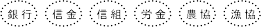 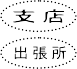 合	計合	計合	計合	計合	計年年年2ゆうちょ 銀行以 外の金 融機関2ゆうちょ 銀行以 外の金 融機関合	計合	計合	計合	計合	計年年年2ゆうちょ 銀行以 外の金 融機関2ゆうちょ 銀行以 外の金 融機関金融機関コード金融機関コード金融機関コード店  番  号店  番  号店  番  号合	計合	計合	計合	計合	計年年年2ゆうちょ 銀行以 外の金 融機関2ゆうちょ 銀行以 外の金 融機関口座番号口座番号メ	モメ	モ契約日(CS記入欄）契約日(CS記入欄）契約日(CS記入欄）※ お願い ※ 可能な方は、振込手数料を軽減するため、ゆうちょ銀行    or 伊予銀行  のご登録をお願いいたします。※ お願い ※ 可能な方は、振込手数料を軽減するため、ゆうちょ銀行    or 伊予銀行  のご登録をお願いいたします。※ お願い ※ 可能な方は、振込手数料を軽減するため、ゆうちょ銀行    or 伊予銀行  のご登録をお願いいたします。※ お願い ※ 可能な方は、振込手数料を軽減するため、ゆうちょ銀行    or 伊予銀行  のご登録をお願いいたします。※ お願い ※ 可能な方は、振込手数料を軽減するため、ゆうちょ銀行    or 伊予銀行  のご登録をお願いいたします。※ お願い ※ 可能な方は、振込手数料を軽減するため、ゆうちょ銀行    or 伊予銀行  のご登録をお願いいたします。※ お願い ※ 可能な方は、振込手数料を軽減するため、ゆうちょ銀行    or 伊予銀行  のご登録をお願いいたします。※ お願い ※ 可能な方は、振込手数料を軽減するため、ゆうちょ銀行    or 伊予銀行  のご登録をお願いいたします。※ お願い ※ 可能な方は、振込手数料を軽減するため、ゆうちょ銀行    or 伊予銀行  のご登録をお願いいたします。※ お願い ※ 可能な方は、振込手数料を軽減するため、ゆうちょ銀行    or 伊予銀行  のご登録をお願いいたします。※ お願い ※ 可能な方は、振込手数料を軽減するため、ゆうちょ銀行    or 伊予銀行  のご登録をお願いいたします。※ お願い ※ 可能な方は、振込手数料を軽減するため、ゆうちょ銀行    or 伊予銀行  のご登録をお願いいたします。※ お願い ※ 可能な方は、振込手数料を軽減するため、ゆうちょ銀行    or 伊予銀行  のご登録をお願いいたします。メ	モメ	モ※ お願い ※ 可能な方は、振込手数料を軽減するため、ゆうちょ銀行    or 伊予銀行  のご登録をお願いいたします。※ お願い ※ 可能な方は、振込手数料を軽減するため、ゆうちょ銀行    or 伊予銀行  のご登録をお願いいたします。※ お願い ※ 可能な方は、振込手数料を軽減するため、ゆうちょ銀行    or 伊予銀行  のご登録をお願いいたします。※ お願い ※ 可能な方は、振込手数料を軽減するため、ゆうちょ銀行    or 伊予銀行  のご登録をお願いいたします。※ お願い ※ 可能な方は、振込手数料を軽減するため、ゆうちょ銀行    or 伊予銀行  のご登録をお願いいたします。※ お願い ※ 可能な方は、振込手数料を軽減するため、ゆうちょ銀行    or 伊予銀行  のご登録をお願いいたします。※ お願い ※ 可能な方は、振込手数料を軽減するため、ゆうちょ銀行    or 伊予銀行  のご登録をお願いいたします。※ お願い ※ 可能な方は、振込手数料を軽減するため、ゆうちょ銀行    or 伊予銀行  のご登録をお願いいたします。※ お願い ※ 可能な方は、振込手数料を軽減するため、ゆうちょ銀行    or 伊予銀行  のご登録をお願いいたします。※ お願い ※ 可能な方は、振込手数料を軽減するため、ゆうちょ銀行    or 伊予銀行  のご登録をお願いいたします。※ お願い ※ 可能な方は、振込手数料を軽減するため、ゆうちょ銀行    or 伊予銀行  のご登録をお願いいたします。※ お願い ※ 可能な方は、振込手数料を軽減するため、ゆうちょ銀行    or 伊予銀行  のご登録をお願いいたします。※ お願い ※ 可能な方は、振込手数料を軽減するため、ゆうちょ銀行    or 伊予銀行  のご登録をお願いいたします。